Rozvoj komunikačních dovednostíProhlédněte si obrázek a zkuste pojmenovat celou rodinku domácích zvířátek, Rodiče Vám určitě rádi pomůžou, když nebudete něco vědět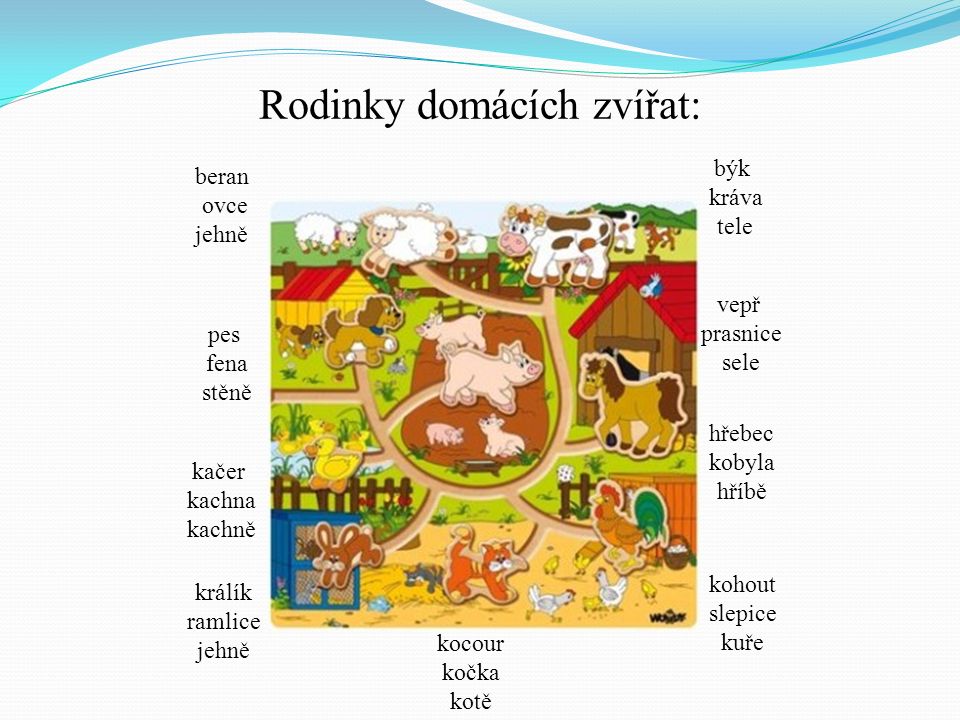 Rozvoj slovní zásobyZkuste pojmenovat co nejvíce zvířátek na obrázku, můžete jejich název vytleskat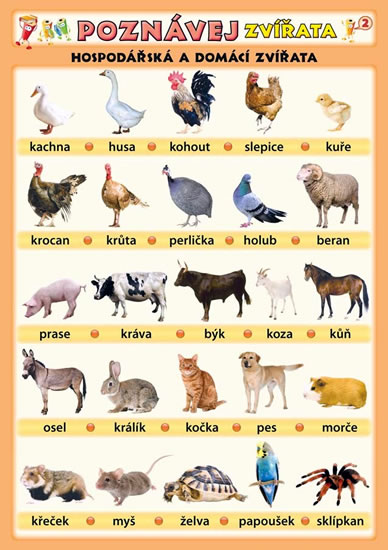 Pravolevá orientaceVšechny kočičky které jdou vpravo, dejte do kroužku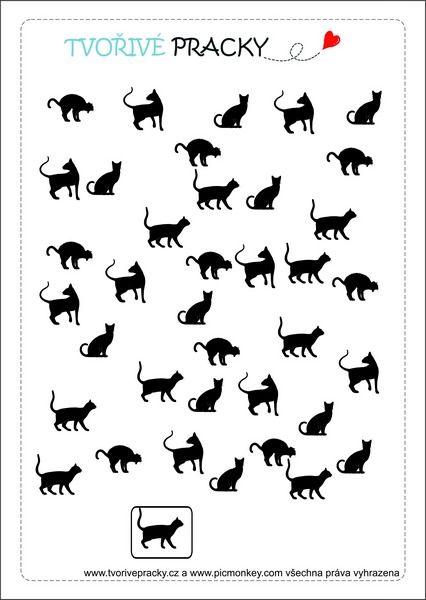 Matematická gramotnostSpočítej kolik zvířátek je na obrázcích, zakroužkuj správnou číslici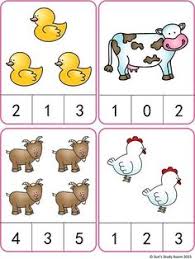 Matematická gramotnostPostupujte podle pokynů na obrázku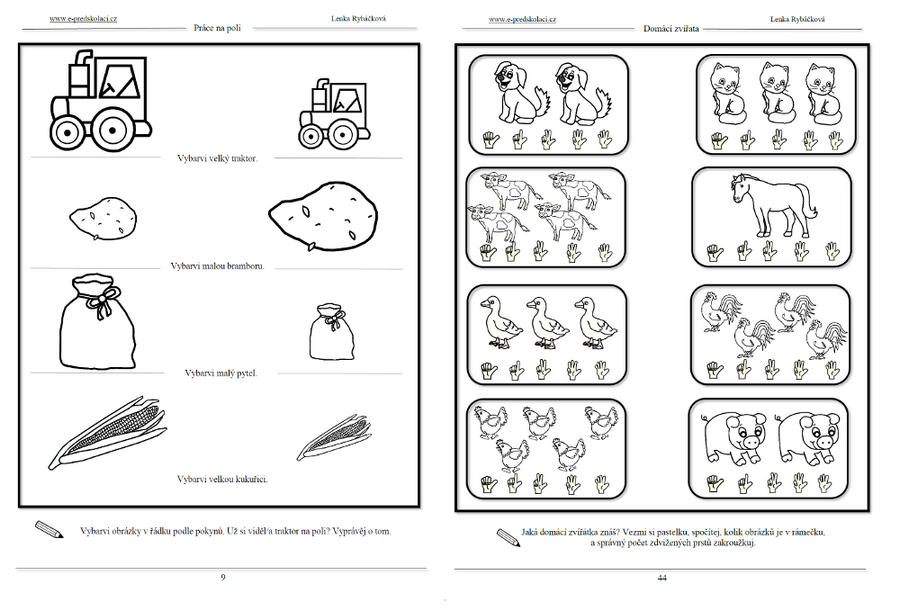 Rozvoj zrakového vnímáníPřekresli správně do druhé poloviny obrázku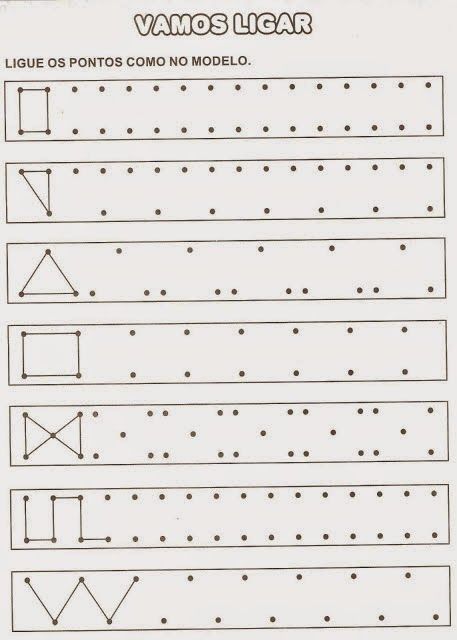 Geometrické tvary, jemná motorikapojmenujte geometrické tvary, vystřihněte a nalepte na správné místo kruh vybarvěte – červeněČtverec- modřeTrojúhelník – zkutěObdélník – zeleněOvál - hnědě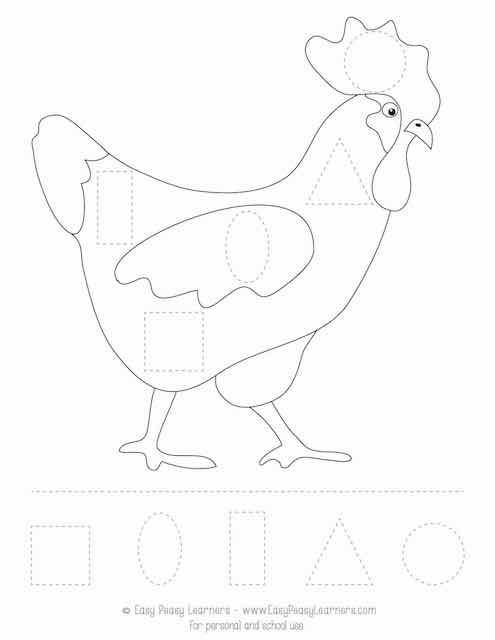 Logopedická prevencePráce s písničkouZnáte tuhle písničku. Rozklikněte odkaz a zkuste si jí zazpívat, rodiče Vám určitě pomůžou. https://www.youtube.com/watch?v=xpi_uepPNww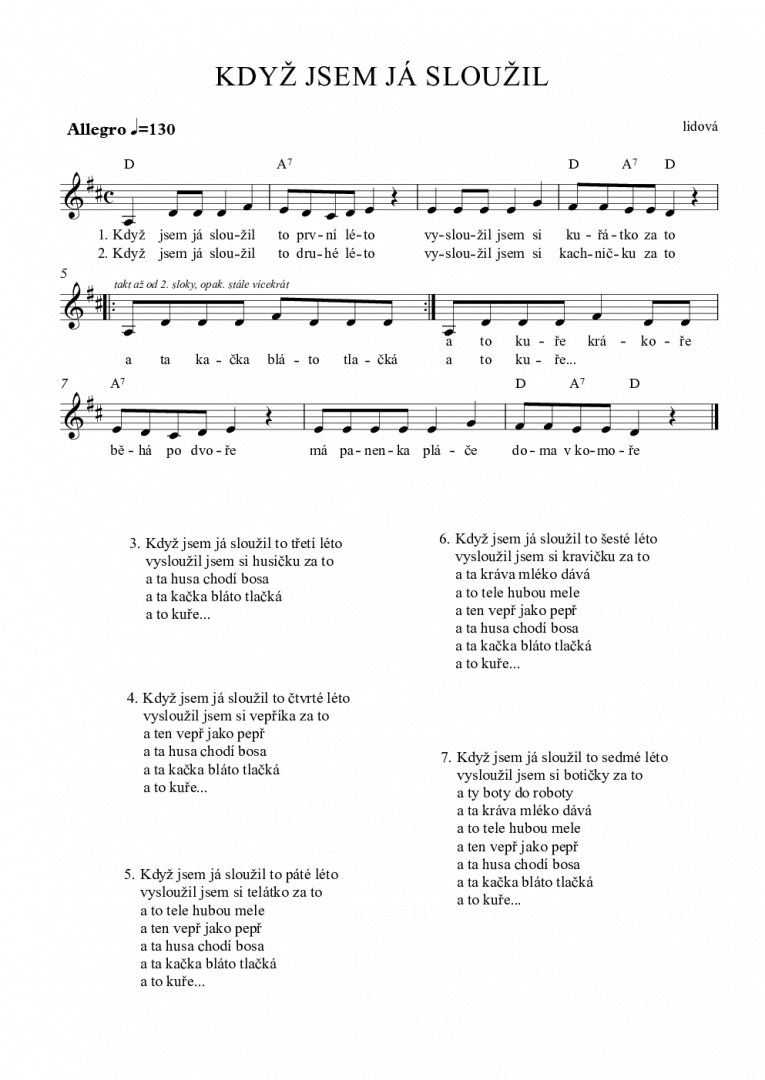 DramatizaceRodiče Vám určitě rádi přečtou pohádkuNakreslete si postavy z pohádky a udělejte si z nich loutkyZkuste si pohádku zahrát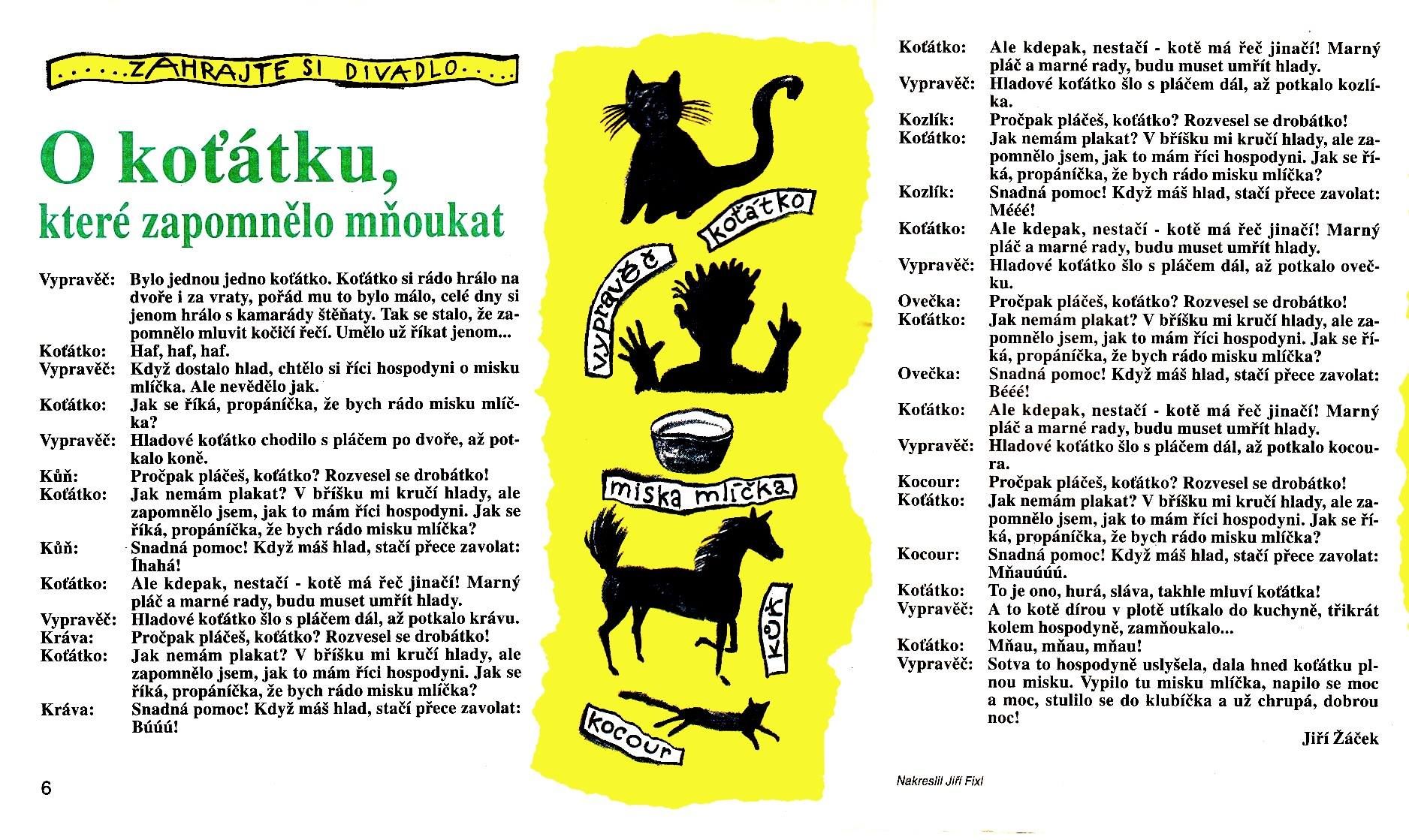 Jemná motorikaZkuste si z papíru složit pejska a kočičku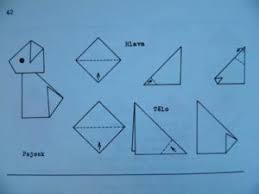 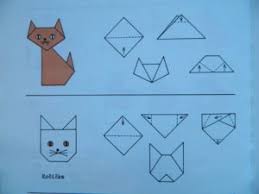 Stíny – zrakové vnímání, slovní zásobaPostupujte podle pokynů na obrázku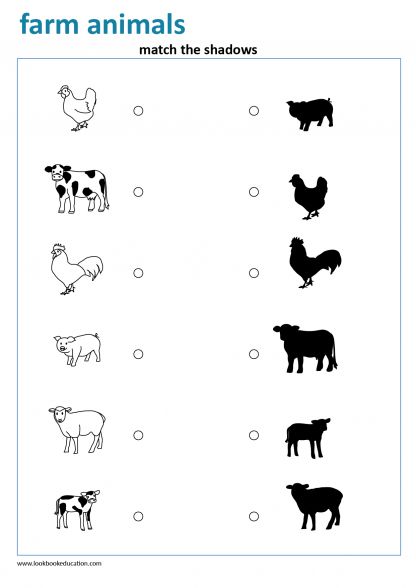 Prostorová orientacekde je koťátko? Před, za vedle dárečku, vlevo nebo vpravo, urči kde je koťátko.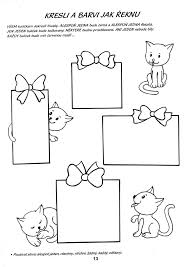 Zrakové vnímání a jemná motorikaDokresli zvířátkům chybějící části tak, aby vznikla tři stejná zvířátka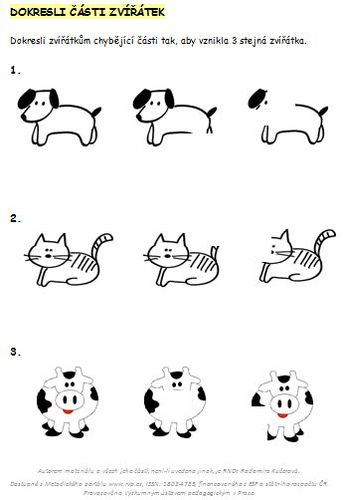 Logické myšleníPostupujte podle pokynů na obrázku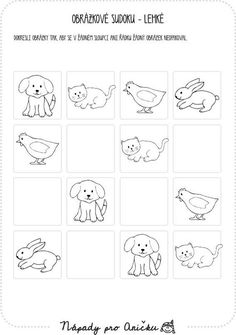 Grafomotorické cvičení, zrakové vnímáníDokresli ovečce vlnu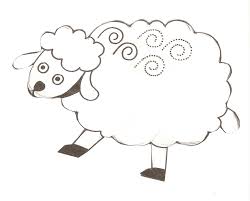 Rozvoj jemné motoriky, fantazie, pozornostiDokresli druhou polovinu obrázku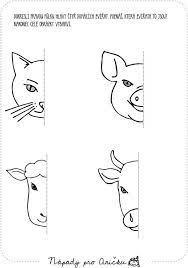 Pohybová aktivita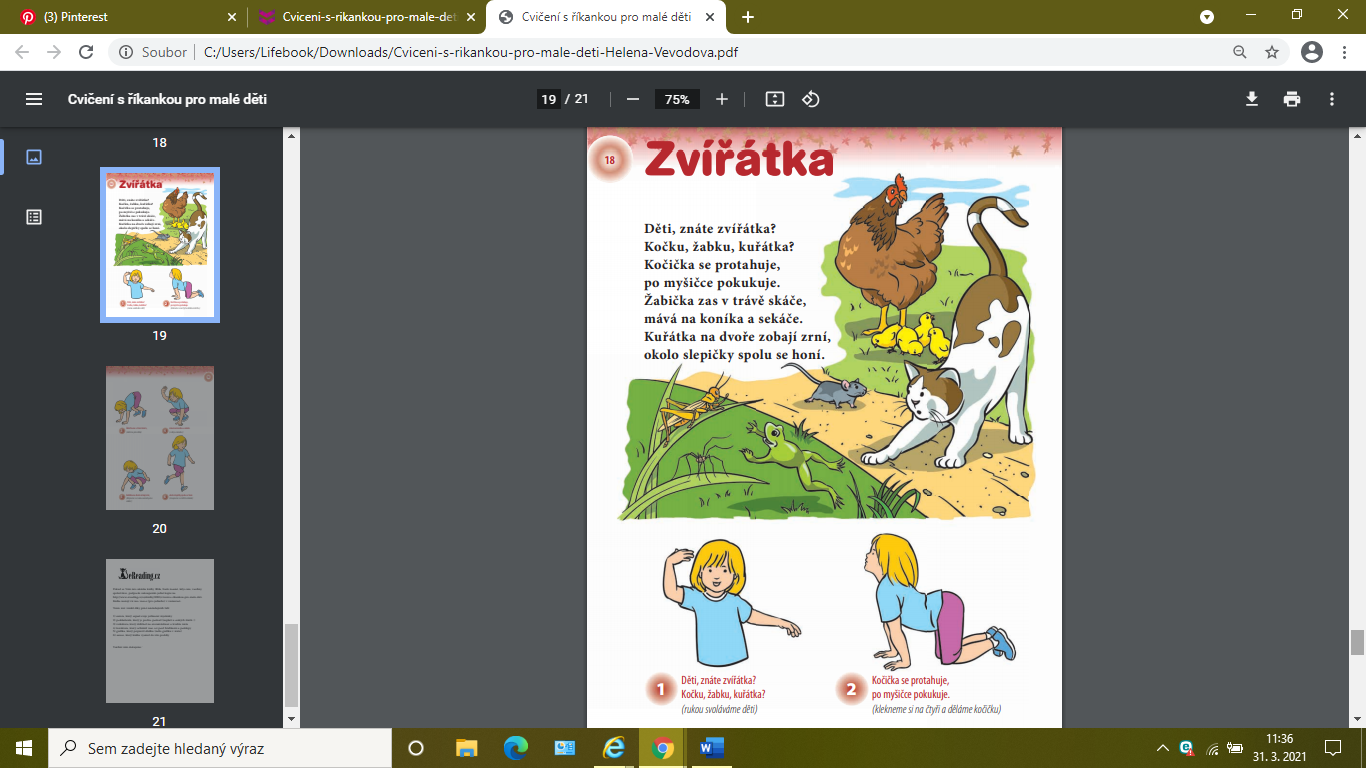 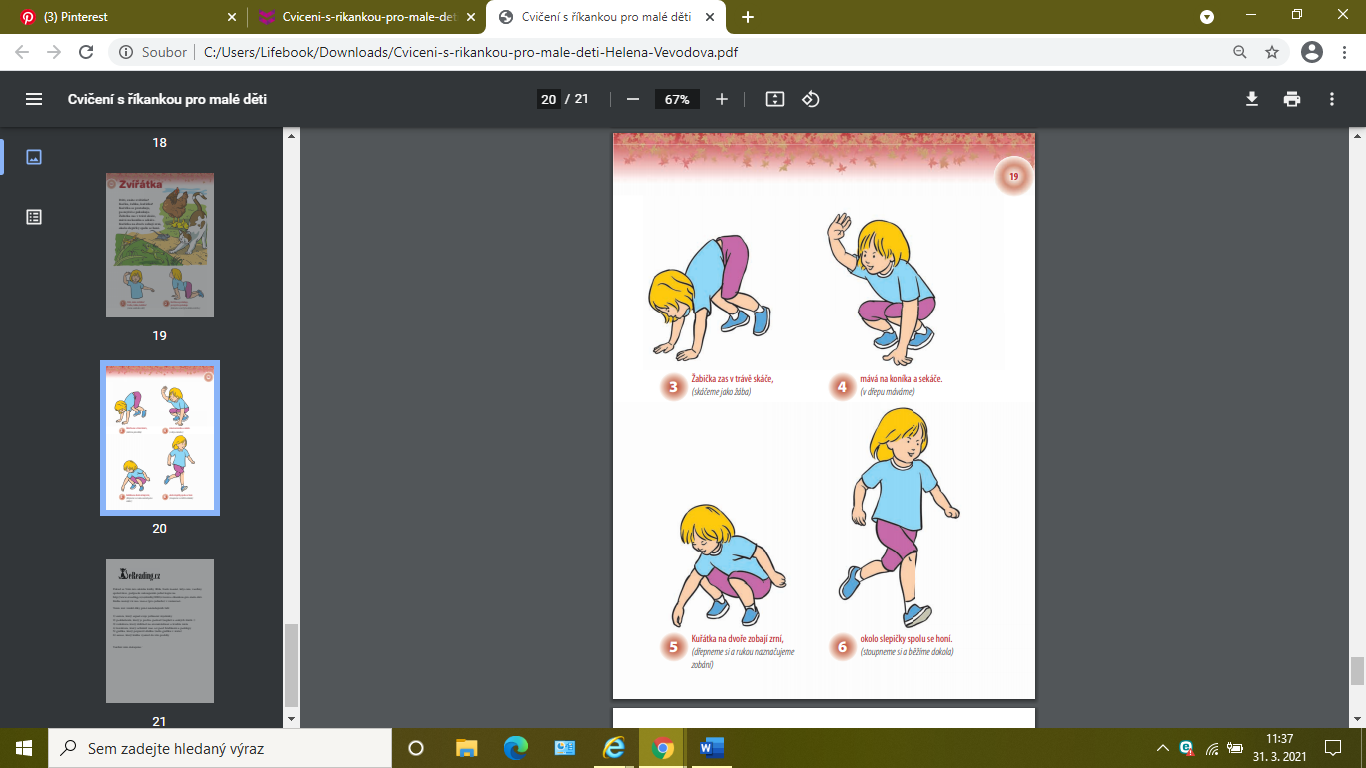 Zdroje:www.pinterest.comwww.předškoláci.cz – Linda Rybářováwww.maminkám.czGoogle